POUVOIRJE SOUSSIGNE :	Nom :	Prénom : 	N° de licence fédérale : Agissant en ma qualité de Président du club/SCA :                                                     , affilié à la FFESSM sous le numéro :AUTORISE :	Nom :	Prénom : 	N° de licence : 	Nom du club : Auquel je donne pouvoir spécial pour me représenter et participer à tous votes ou approbations lors de L’Assemblée Générale Ordinaire du CRESSM Réunion devant se tenirle samedi 23 février 2019 à 15h00 dans les locaux dudit CRESSM.		Fait à 		Le 		(Faire précéder la signature de la mention		manuscrite « bon pour pouvoir »)POUVOIR CERTIFIE SINCERE ET VERITABLEPAR LE MANDATAIRE SOUSSIGNE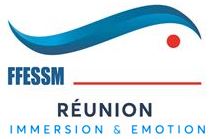 Fédération Française d’Etudes et de Sports Sous-Marinsfondée en 1955 - membre fondateur de la confédération des activités subaquatiquesCOMITE REGIONAL ILE DE LA REUNION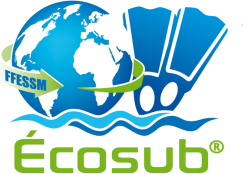 Développement durable